      27 ноября 2019 года в 16.00 в зрительном зале Русско – Лютинского сельского клуба состоялось мероприятие, посвященное Дню матери. На мероприятии присутствовали: Глава Администрации Кринично – Лугского СП Траутченко Галина Васильевна и инспектор по культуре, молодежной работе и социальным вопросам Айдинян М. А.Галина Васильевна обратилась с приветственным словом к жителям хутора Русско – Лютино, поздравила их с праздником и пожелала всего наилучшего.В концертной программе приняли участие работники Новонадежденского СДК, Миллеровского СК,  Кринично – Лугского СК . Участники художественной самодеятельности Русско – Лютинского СК показали яркие , эмоциональные номера. Выступали маленькие дети с поздравлением своим мамам, а также взрослые дети. Они спели песни о мамах и станцевали  цыганский танец.  Присутствующие жители  были довольны мероприятием и записали свои пожелания в книге  Отзывов.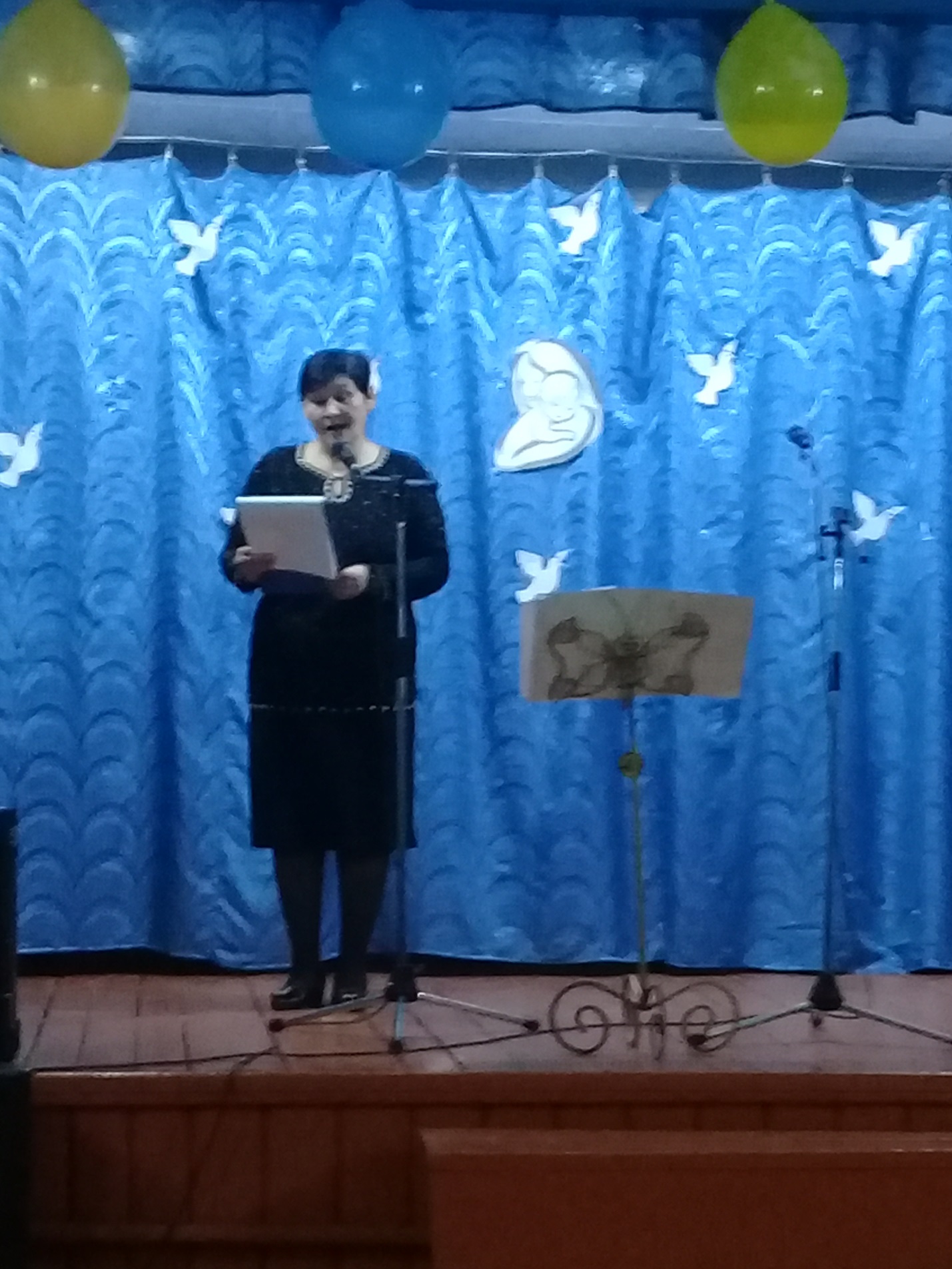 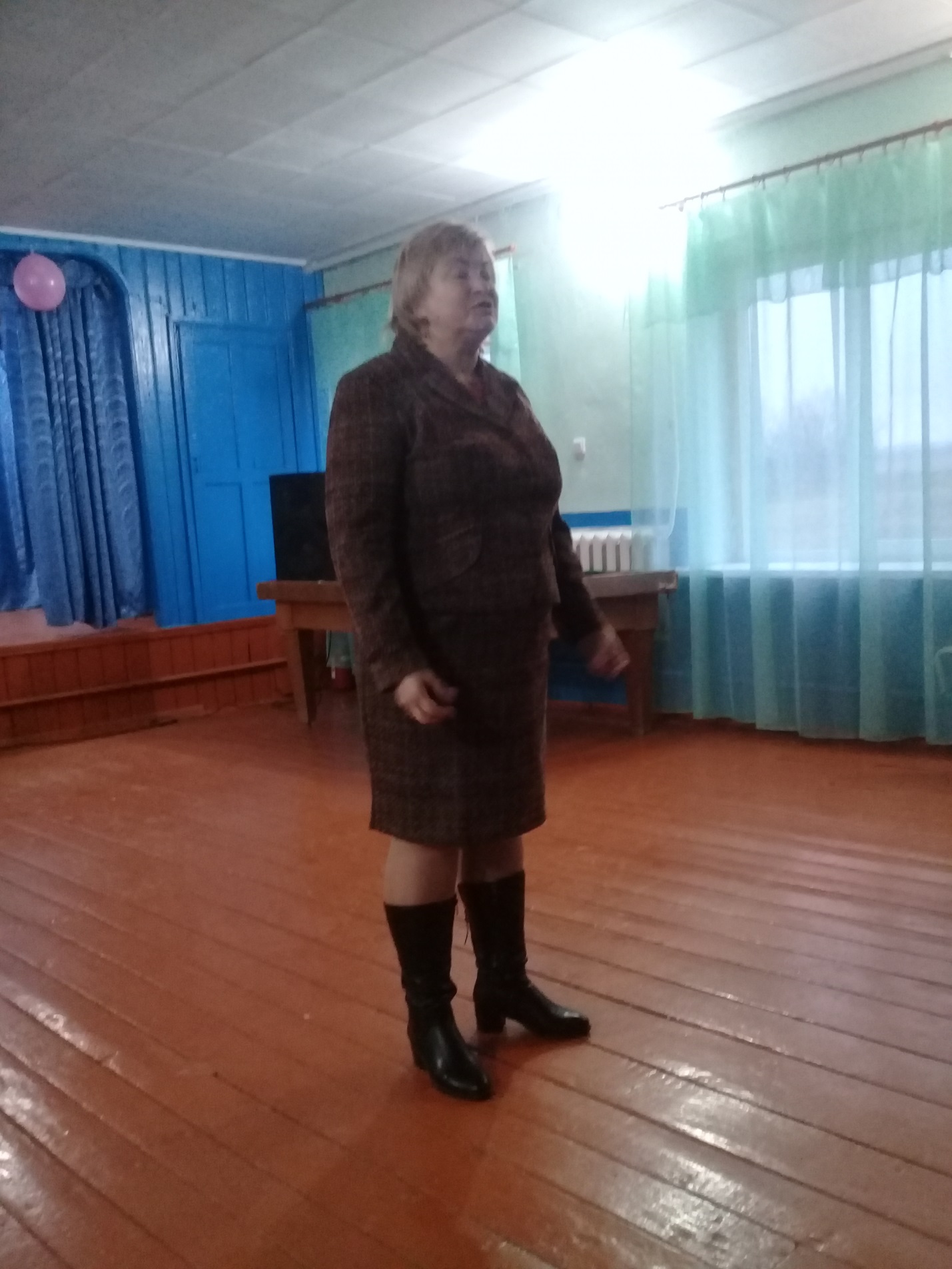 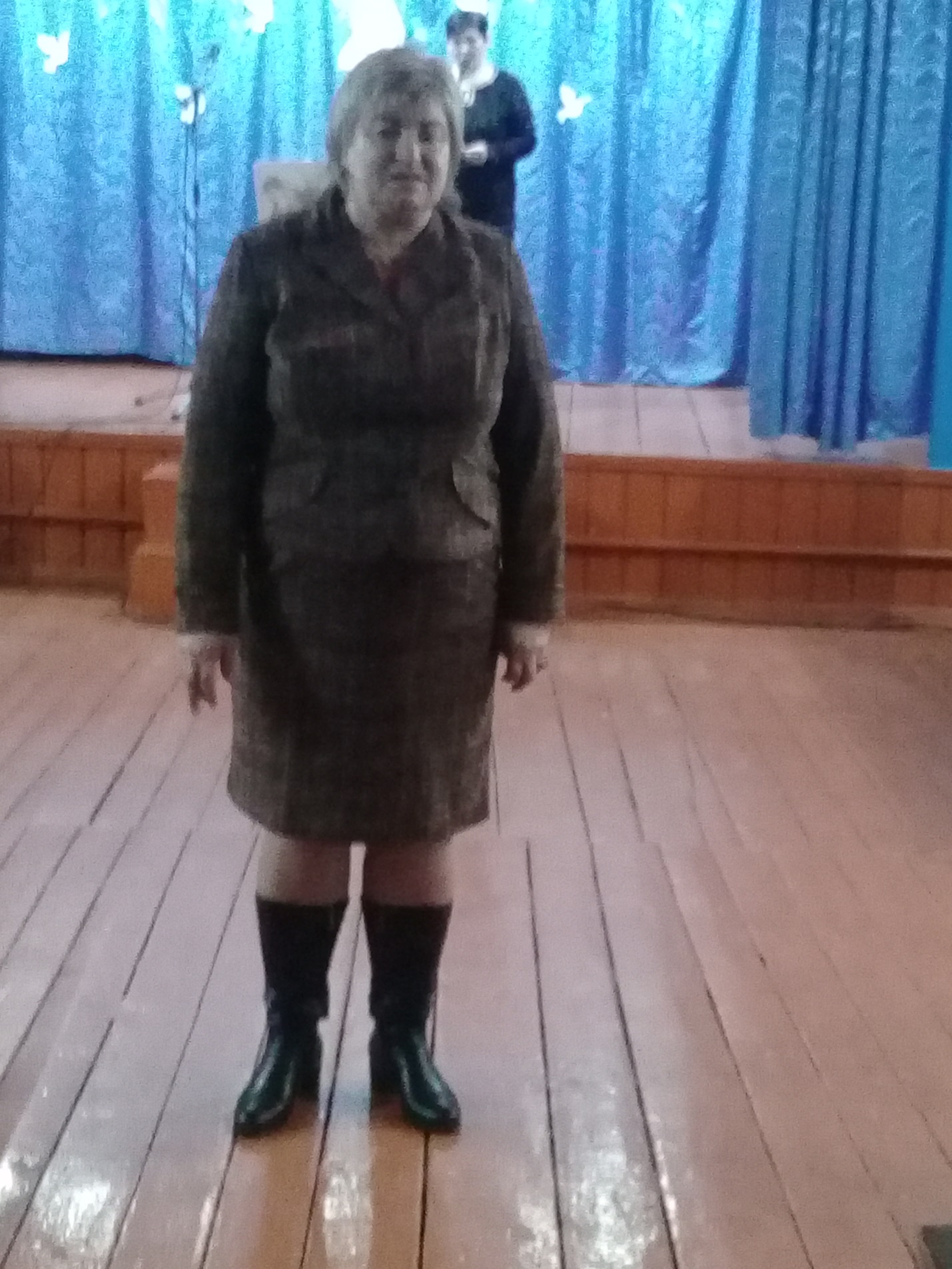 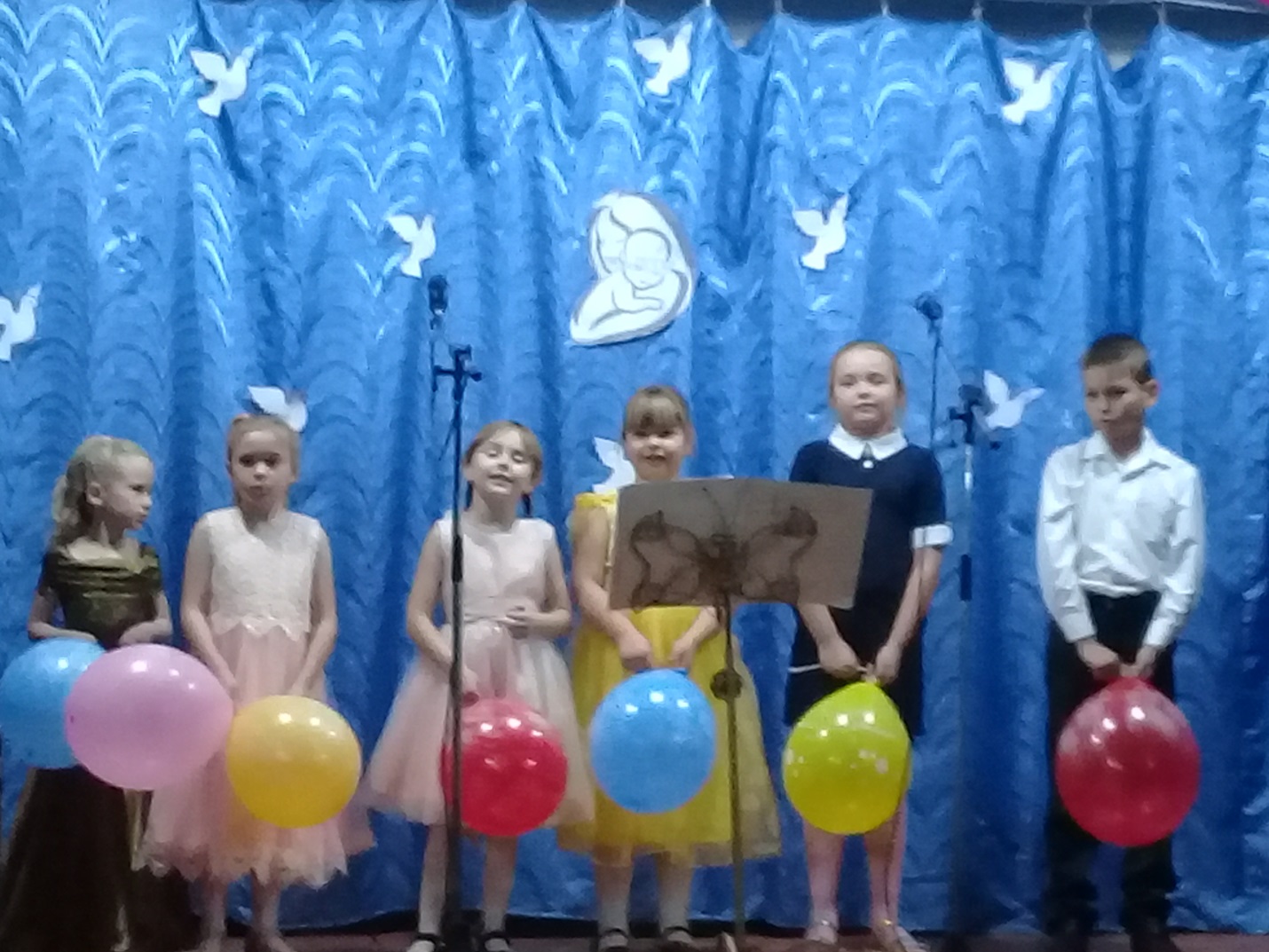 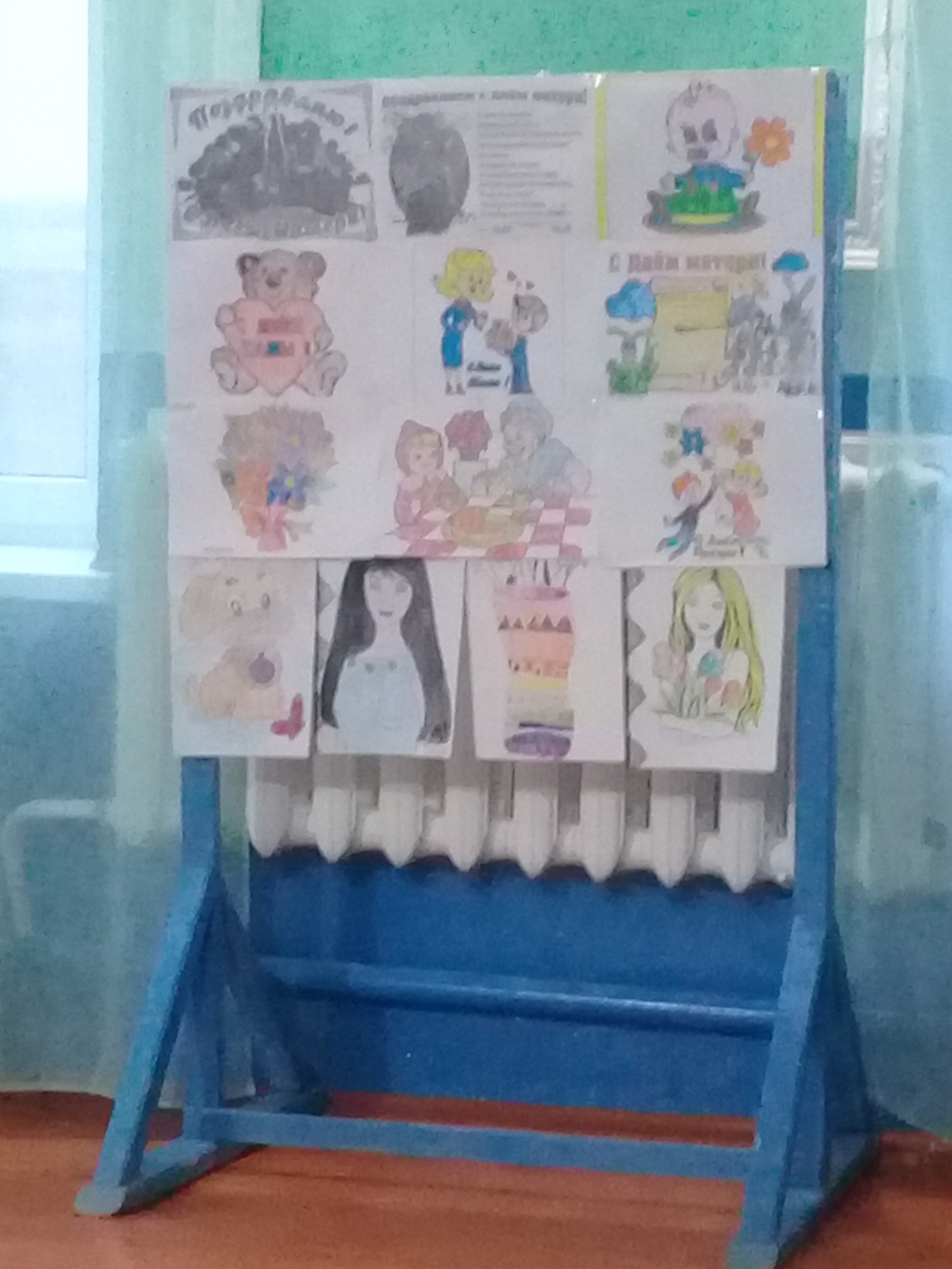 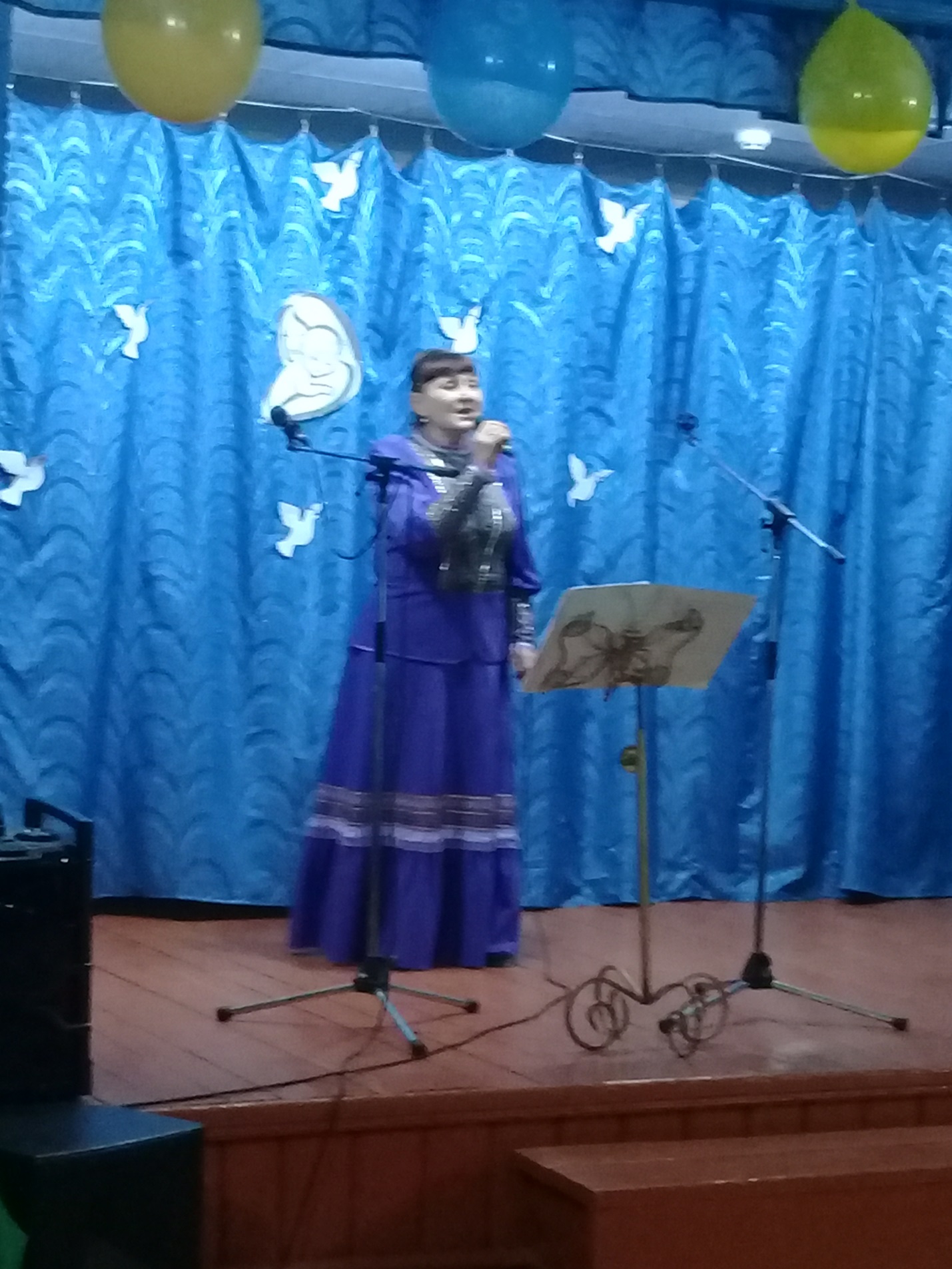 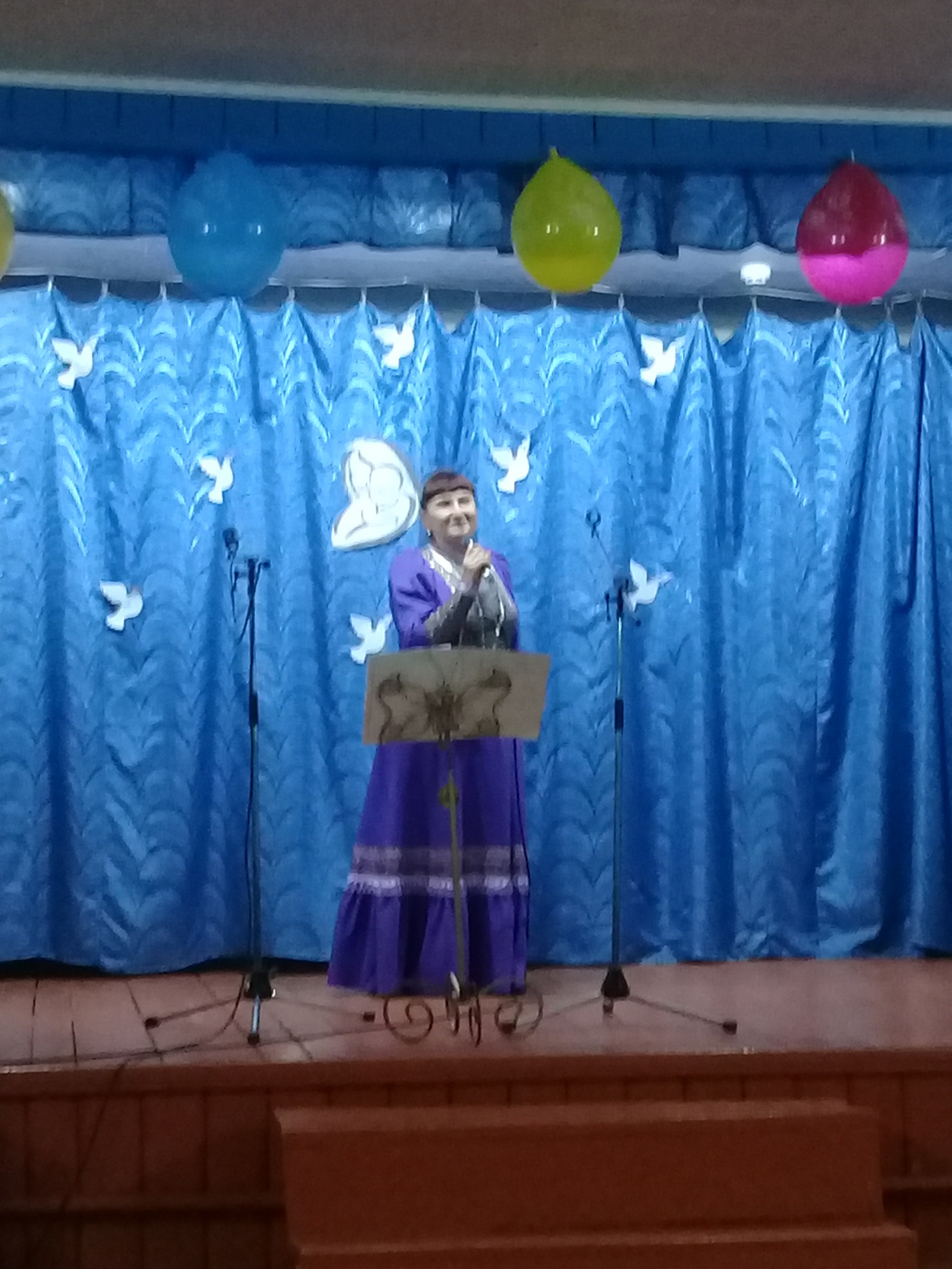 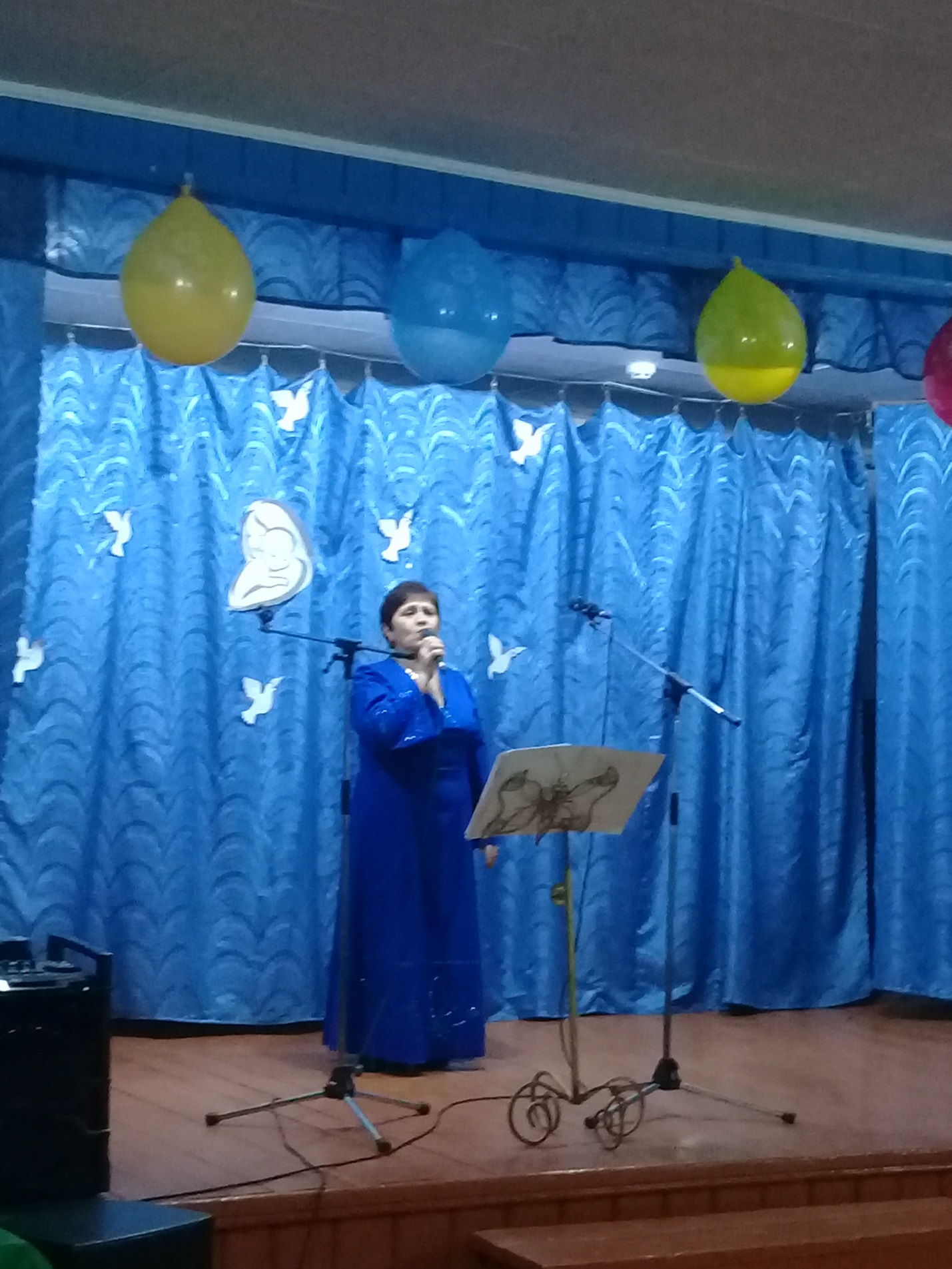 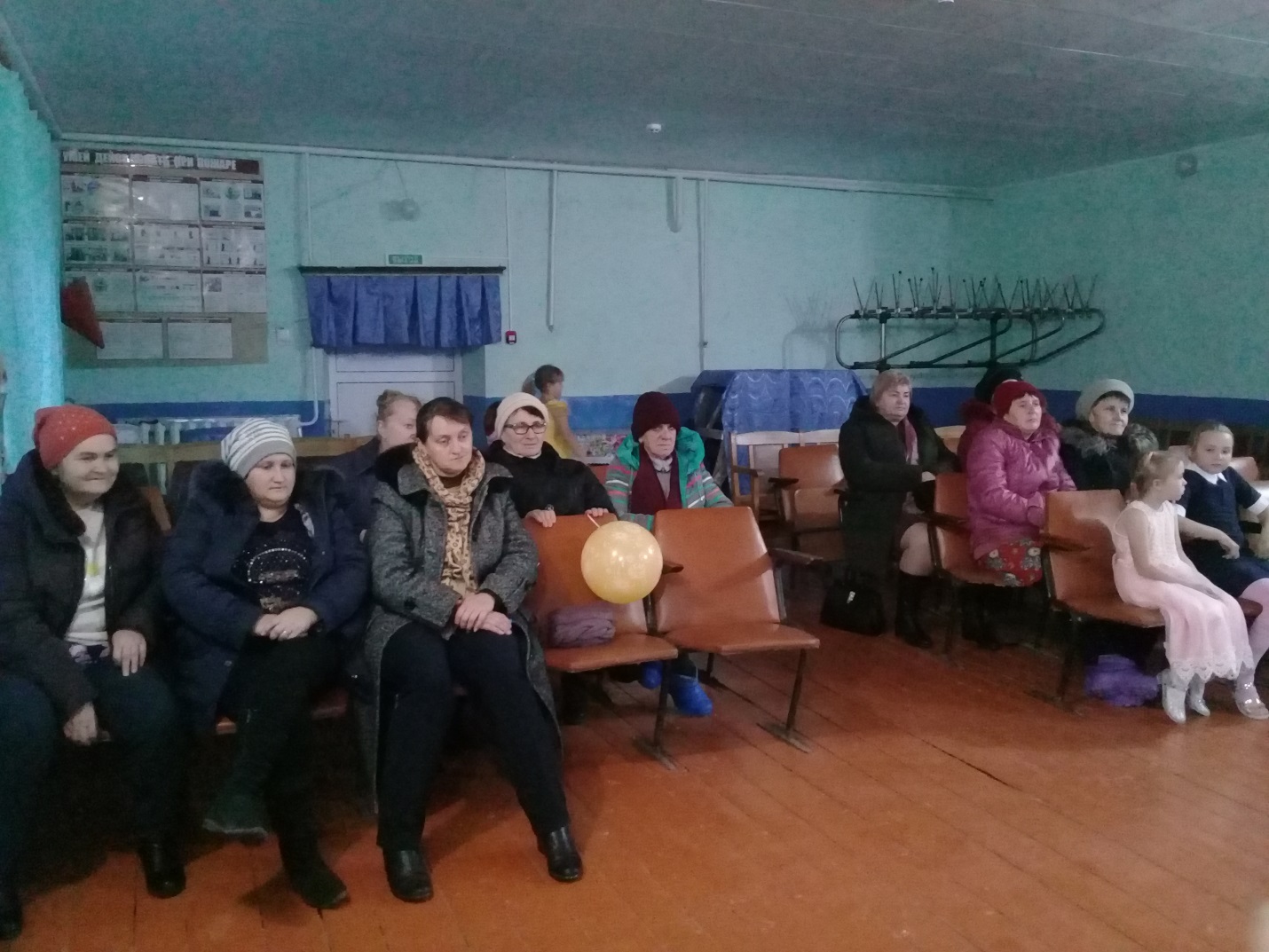 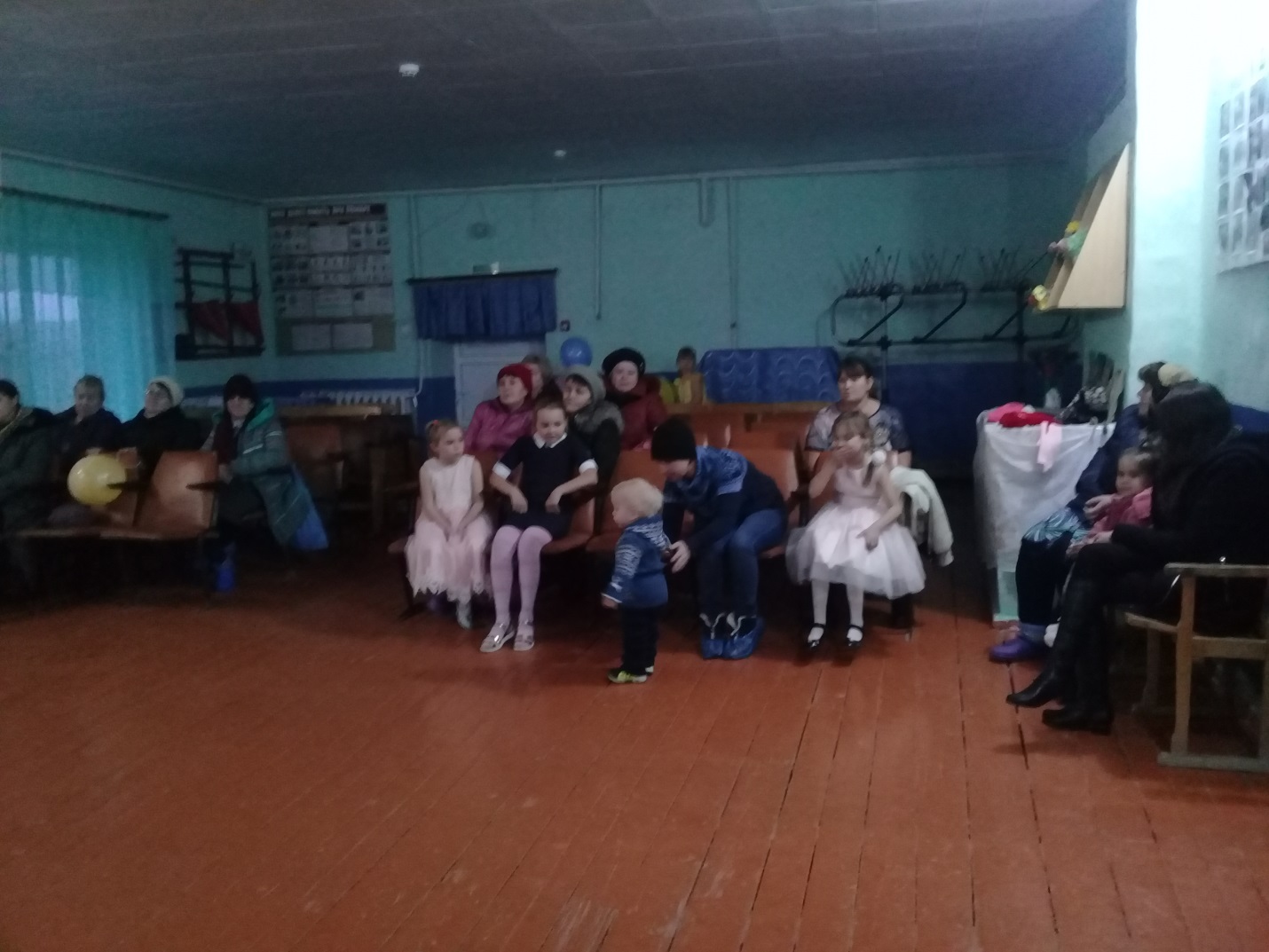 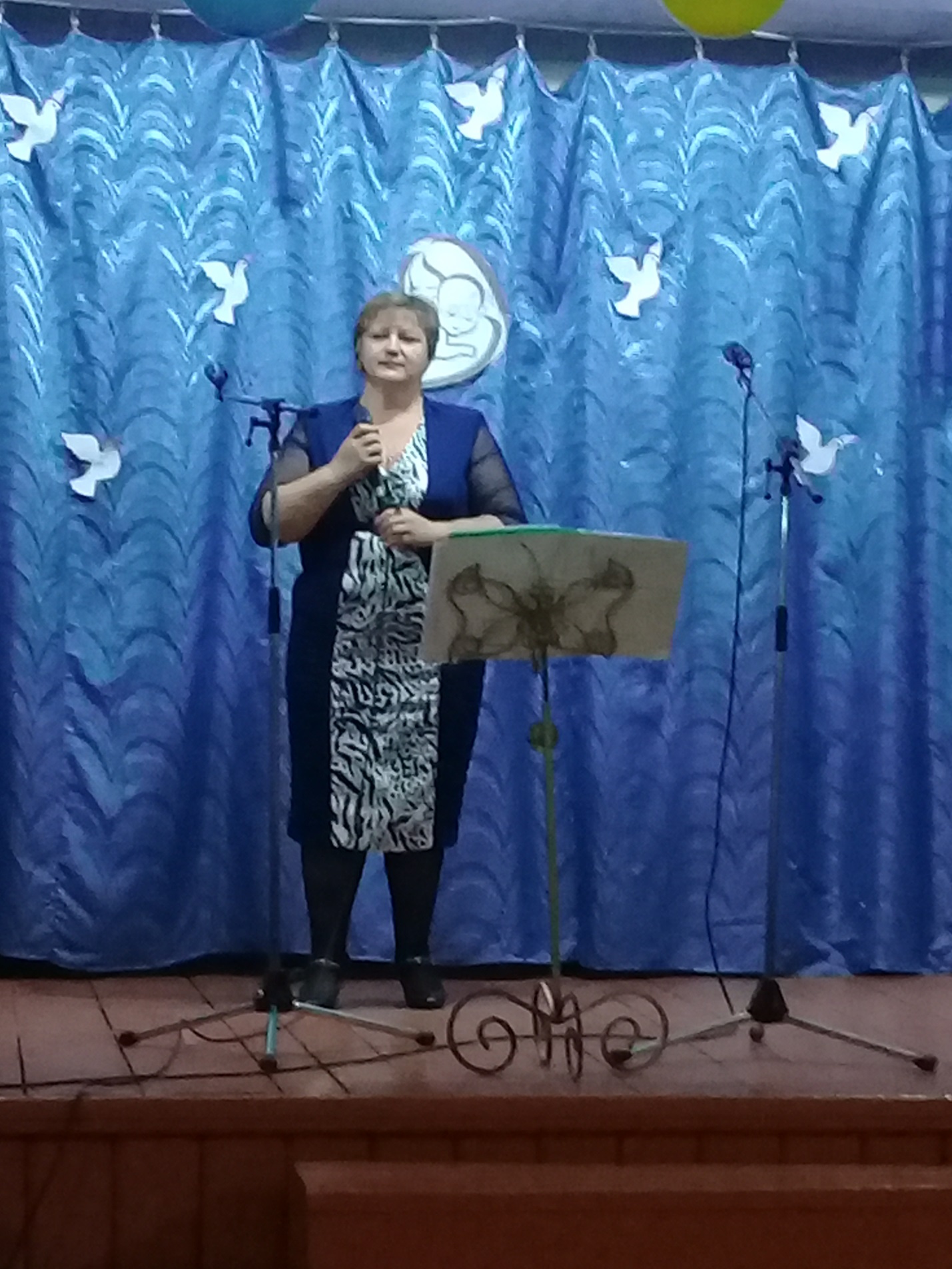 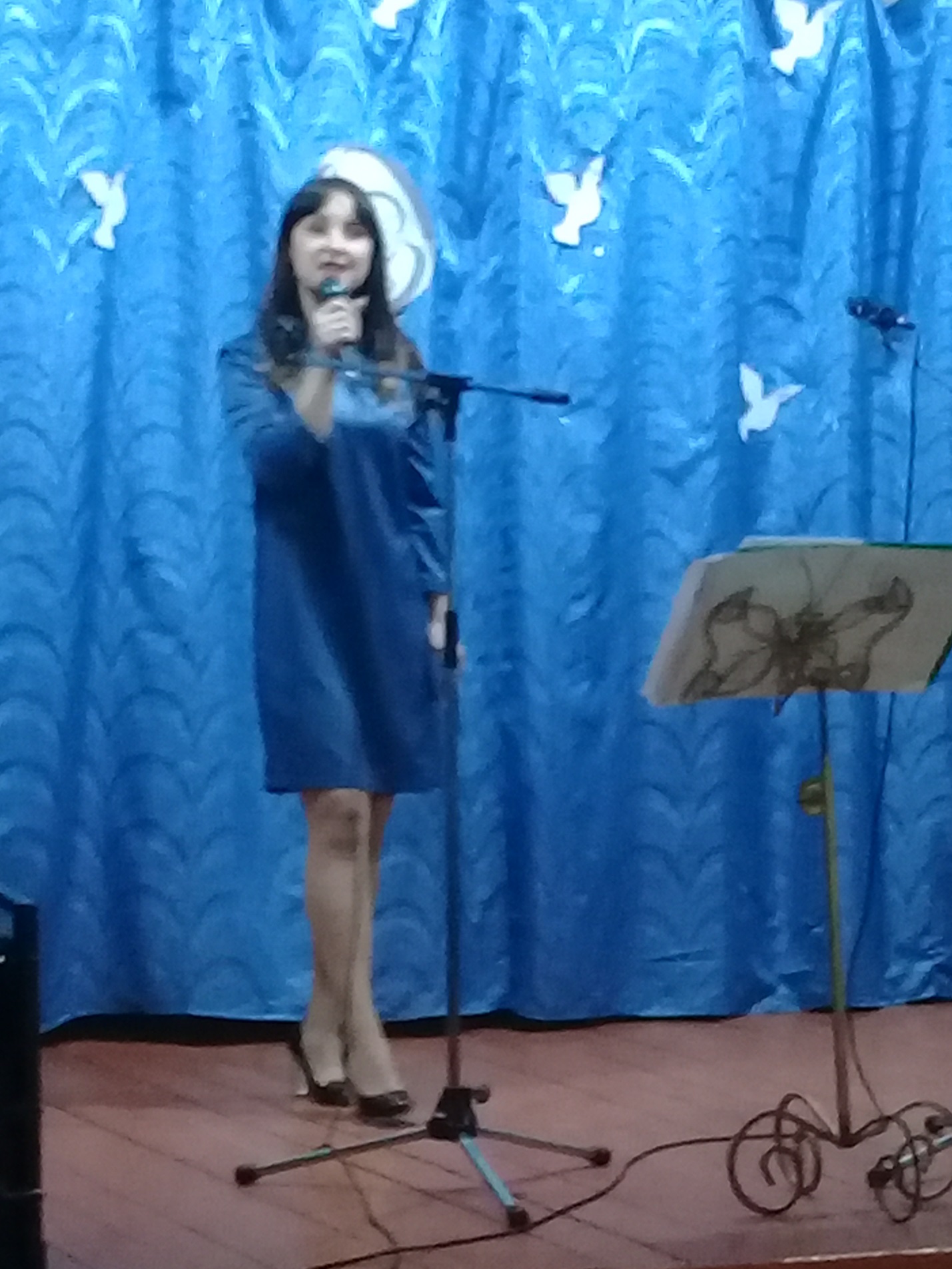 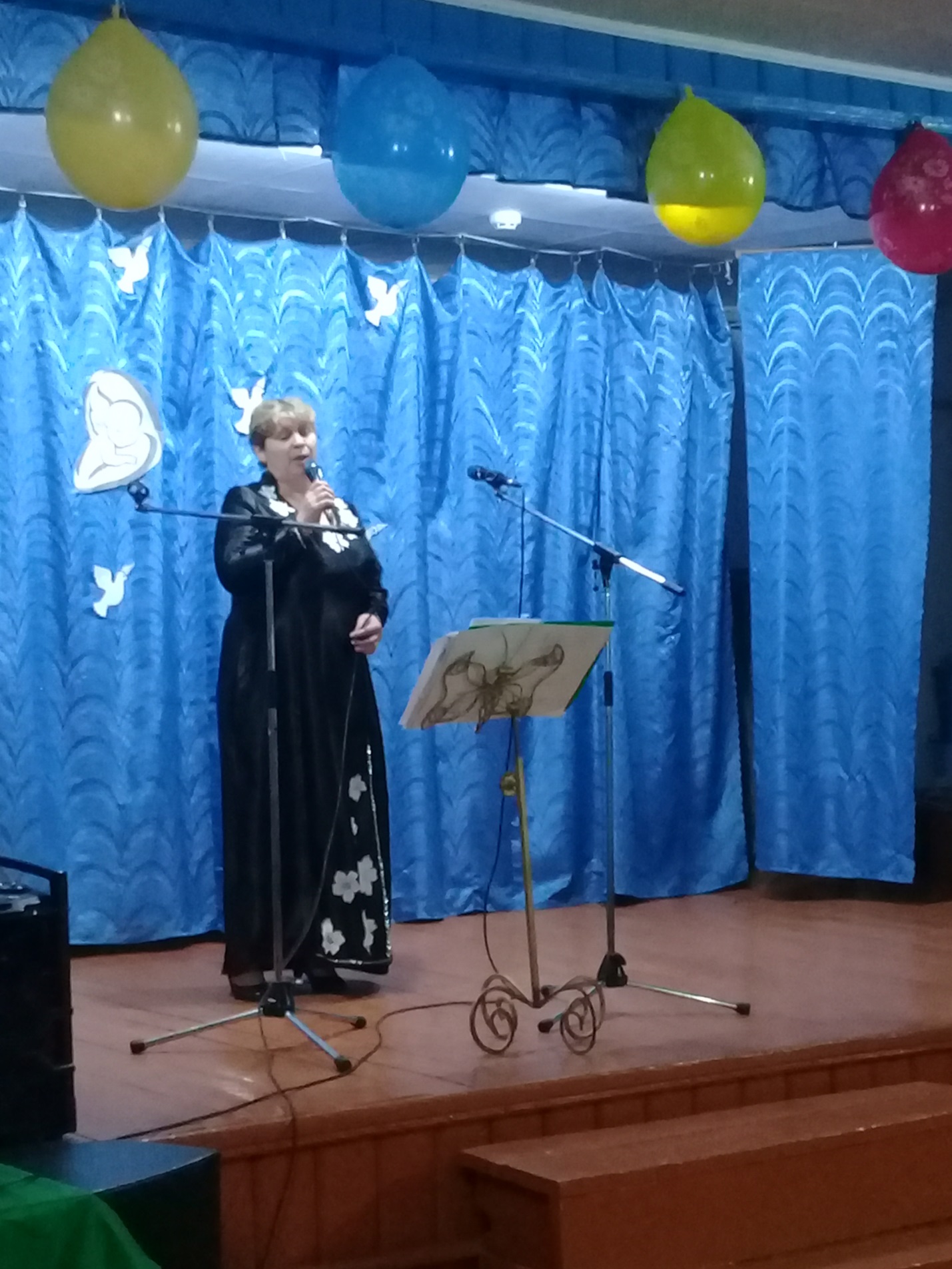 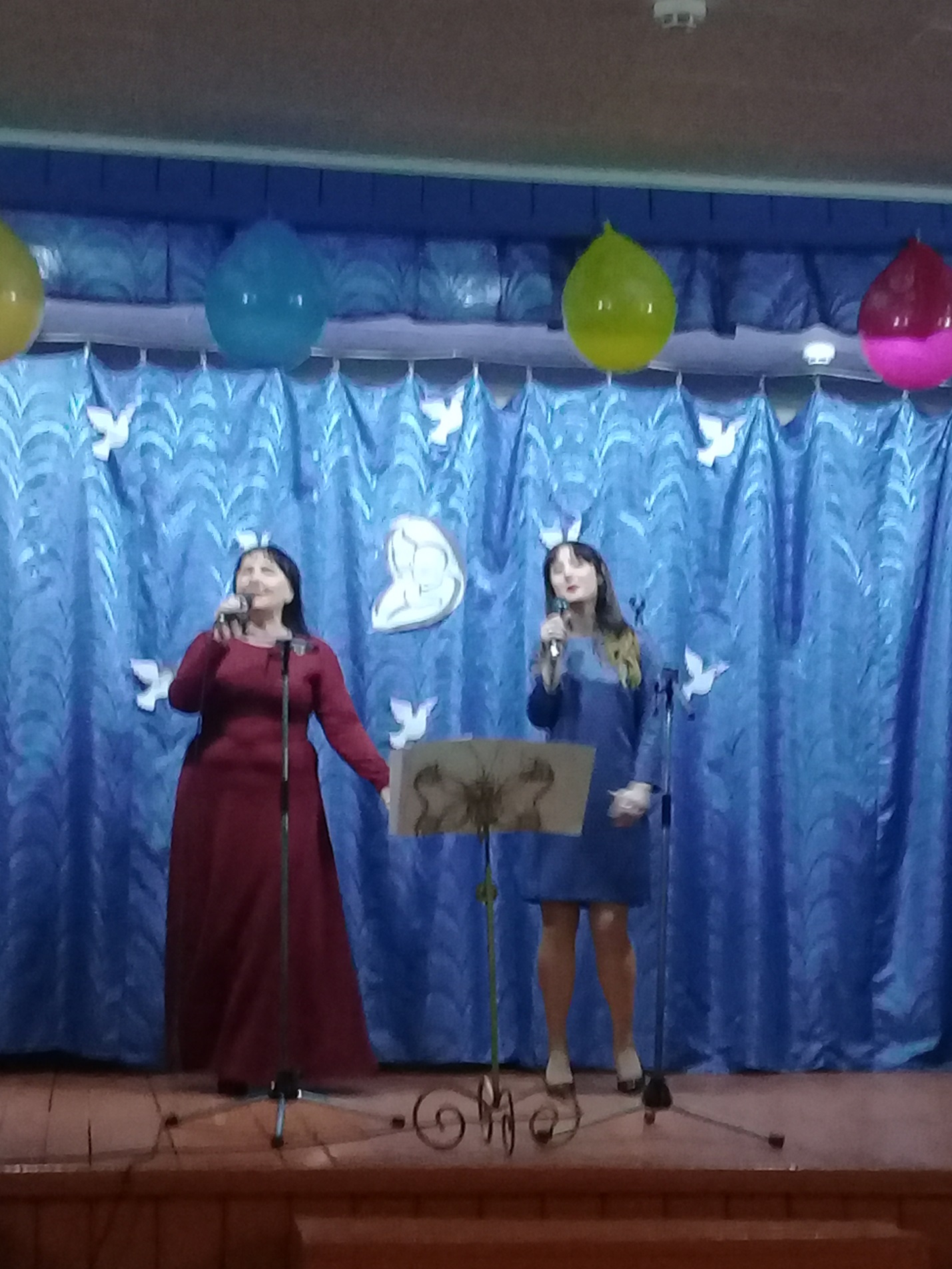 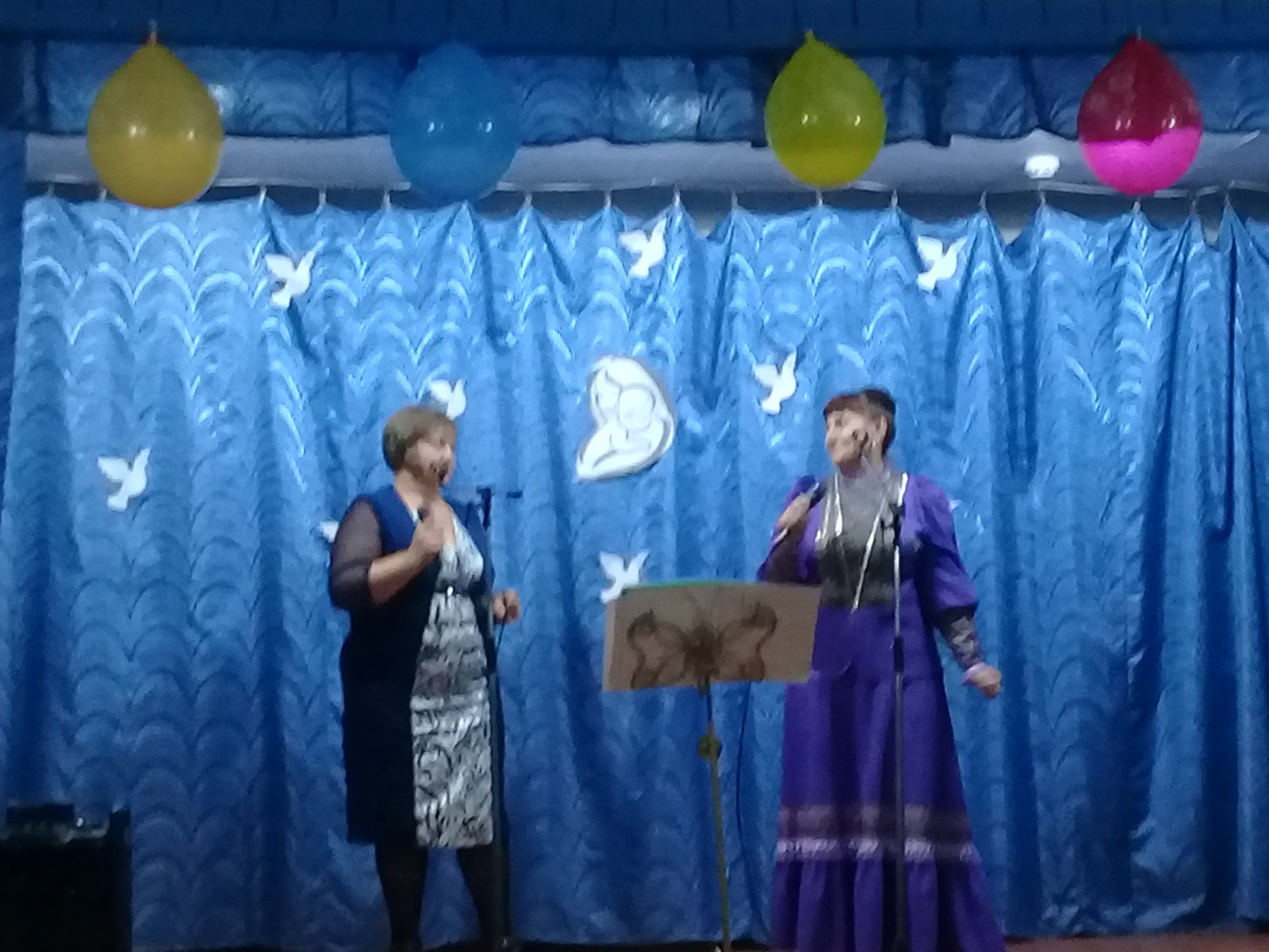 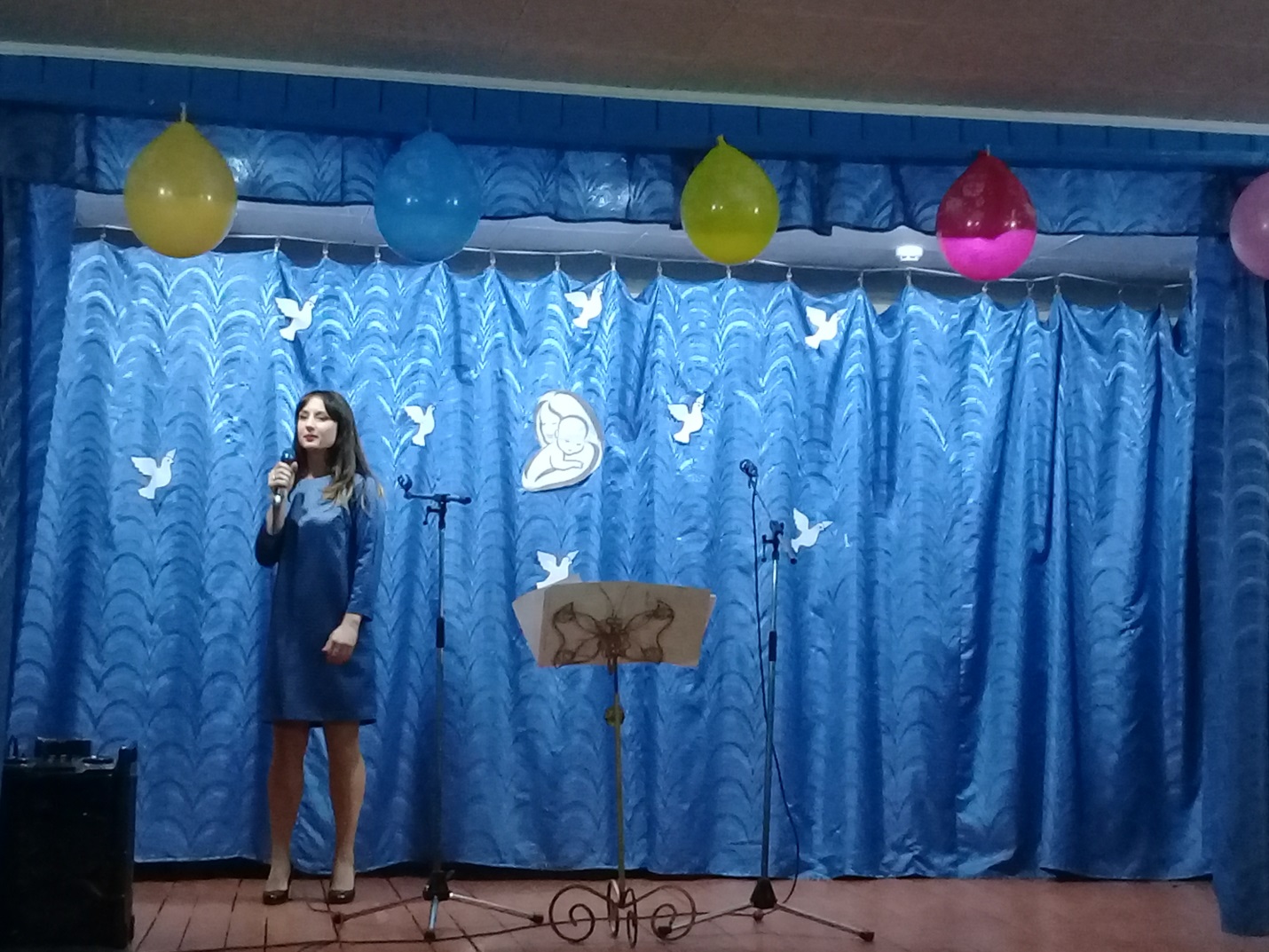 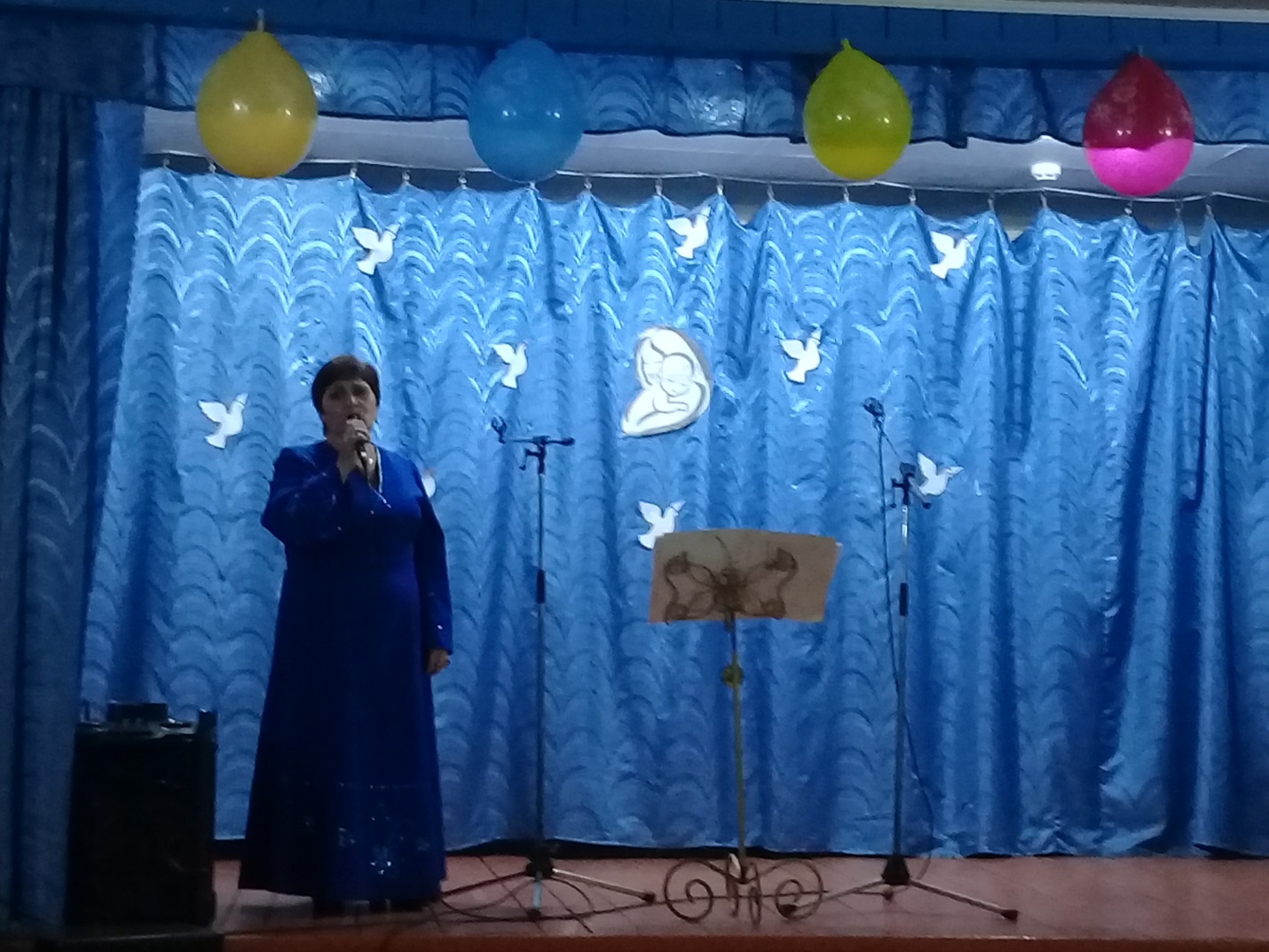 